E-Safety Council’s Newsletter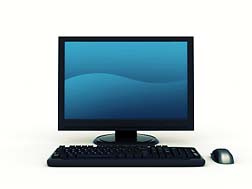 The E-Safety Council is made up of a group of pupils from Reception to Year Six and together we have written this newsletter. We want to help you and give you some advice on how to keep your child safe online.Here are some of our top tips:Limit the amount of time your child spends on a device.Encourage your child to spend time outside away from screens.Only communicate with people you know online.Your child should only play games that are age appropriate.Know what your child is doing online.Don’t let your child share ANY personal information. E-Safety GovernorMrs Spencer, our E-Safety governor’s top tip is: Encourage your children to use their tech devices in a communal area like the living room or kitchen so you can keep an eye on how they’re using the internet and also share in their enjoyment, E-Safety Council’s NewsletterThe E-Safety Council is made up of a group of pupils from Reception to Year Six and together we have written this newsletter. We want to help you and give you some advice on how to keep your child safe online.Here are some of our top tips:Limit the amount of time your child spends on a device.Encourage your child to spend time outside away from screens.Only communicate with people you know online.Your child should only play games that are age appropriate.Know what your child is doing online.Don’t let your child share ANY personal information. E-Safety GovernorMrs Spencer, our E-Safety governor’s top tip is: Encourage your children to use their tech devices in a communal area like the living room or kitchen so you can keep an eye on how they’re using the internet and also share in their enjoyment, 